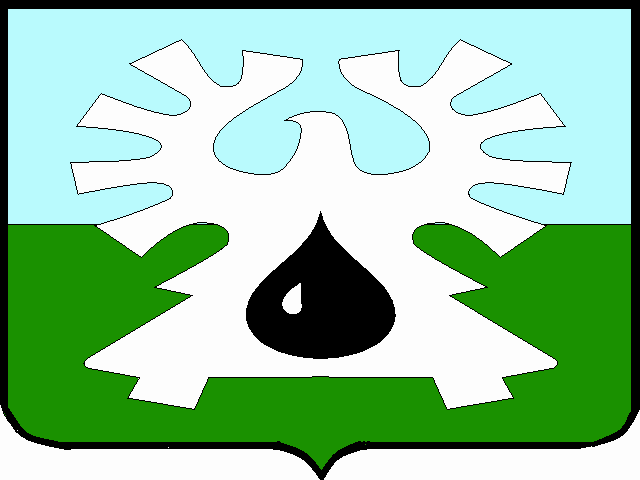 МУНИЦИПАЛЬНОЕ ОБРАЗОВАНИЕ ГОРОД УРАЙХанты-Мансийский автономный округ – ЮграАдминистрация ГОРОДА УРАЙПОСТАНОВЛЕНИЕОт ________________ 	№ __________О внесении изменений в постановление администрации города Урай от 14.05.2015 №1603В соответствии с Федеральным законом от 29.12.2012 №273-ФЗ «Об образовании в Российской Федерации»:1. Внести изменения в постановление администрации города Урай от 14.05.2015 №1603 «Об утверждении Положения о порядке проведения аттестации руководителей и кандидатов на должности руководителей муниципальных организаций дополнительного образования в сфере физической культуры и спорта»:1) пункт 2 постановления признать утратившим силу;2) в приложении 1 к постановлению:а) в пункте 1.5 раздела 1 слова «в сфере физической культуры, спорта и туризма» заменить словами «в сфере физической культуры и спорта»;б) в абзаце третьем пункта 2.1 раздела 2 слова «главы администрации» заменить словом «главы»;в) в абзаце втором пункта 2.2 раздела 2 слова «главе администрации» заменить словом «главе»;г) в абзаце первом пункта 2.3 раздела 2 слова «главой администрации» заменить словом «главой»;д) абзац третий пункта 2.3 раздела 2 изложить в следующей редакции:«Кандидат должен соответствовать требованиям, установленным статьей 51 Федерального закона от 29.12.2012 №273-ФЗ «Об образовании в Российской Федерации».»;е) в пункте 2.4 раздела 2 слово «администрации» заменить словами «органов местного самоуправления»;ж) в пункте 3.1 раздела 3 слово «постановлением» заменить словом «распоряжением»;з) абзац второй пункта 3.2 раздела 3 изложить в следующей редакции:«Состав Аттестационной комиссии формируется таким образом, чтобы была исключена возможность возникновения конфликта интересов, который мог бы повлиять на принимаемые Аттестационной комиссией решения.»;и) пункт 3.10 раздела 3 изложить в следующей редакции:«3.10. Решение «соответствует должности «руководитель» в отношении кандидата принимается при соответствии кандидата требованиям, установленным статьей 51 Федерального закона от 29.12.2012 №273-ФЗ «Об образовании в Российской Федерации». Решение «соответствует должности «руководитель» с учетом рекомендаций» в отношении кандидата принимается в случае, предусмотренном пунктом 9 раздела I приложения к Приказу Министерства здравоохранения и социального развития Российской Федерации от 26.08.2010 №761н «Об утверждении Единого квалификационного справочника должностей руководителей, специалистов и служащих, раздел «Квалификационные характеристики должностей работников образования».»;к) в пункте 4.2 раздела 4 слова «2/3 (двух третей)» заменить словом «половины»;л) в приложении 1:в нумерационном заголовке и тексте приложения слова «в сфере физической культуры, спорта и туризма» заменить словами «в сфере физической культуры и спорта»;слова «микрорайон 2, дом 60» заменить словами «улица Парковая, дом 1»;м) приложение 2 изложить в новой редакции (приложение);3) приложение 2 к постановлению признать утратившим силу.2. Постановление опубликовать в газете «Знамя» и разместить на официальном сайте органов местного самоуправления города Урай в информационно-телекоммуникационной сети «Интернет».3. Контроль за выполнением постановления возложить на заместителя главы города Урай С.В.Круглову.Глава города Урай 	А.В.ИвановПриложение к постановлениюадминистрации города Урайот _____________ № ________«Приложение 2 к Положениюо порядке проведения аттестации руководителей и кандидатов на должности руководителей муниципальных организаций дополнительногообразования в сфере физической культуры и спорта АНКЕТАкандидата на должность руководителямуниципальной организации дополнительного образованияв сфере физической культуры и спорта___________________________________________________________________________(фамилия, имя, отчество)___________________________________________________________________________(должность, полное наименование образовательной организации согласно Уставу)для аттестации с целью установления соответствия должности «руководитель»Общие сведения:2. Опыт работы:3. Наличие ученой степени, званий, наград, поощрений:4. Профессиональные достижения:5. Профессиональные навыки:Дата заполнения анкеты: _____________________ Подпись: ____________________»Дата рожденияСемейное положениеКонтактный телефонЭлектронный адрес (личный)Сведения о результате предыдущей аттестации (число, месяц, год, результат аттестации)Образование (год окончания, наименование образовательной организации, специальность/направление подготовки)Дополнительное профессиональное образование (год окончания, наименование образовательной организации, тема, наименование курса, программы, количество часов)Стаж работы:общий трудовой стажстаж работы на педагогических должностяхстаж работы на руководящих должностяхЦель притязаний на должность руководителя образовательной организацииОграничения на занятие трудовой деятельностью в сфере образования по основаниям, установленным трудовым законодательством и Федеральным законом «Об образовании в Российской Федерации» (да/нет)Период (с.__ по.__)ДолжностьМесто работыАдрес№ п/пКатегорияНаименованиеГод получения/присвоения1Ученая степень2Ученое звание3Почетное звание4Государственные награды5Юбилейные медали6Отраслевые и региональные награды7Ведомственные поощрения№ п/пДостиженияГод№ п/пПрофессиональные навыки